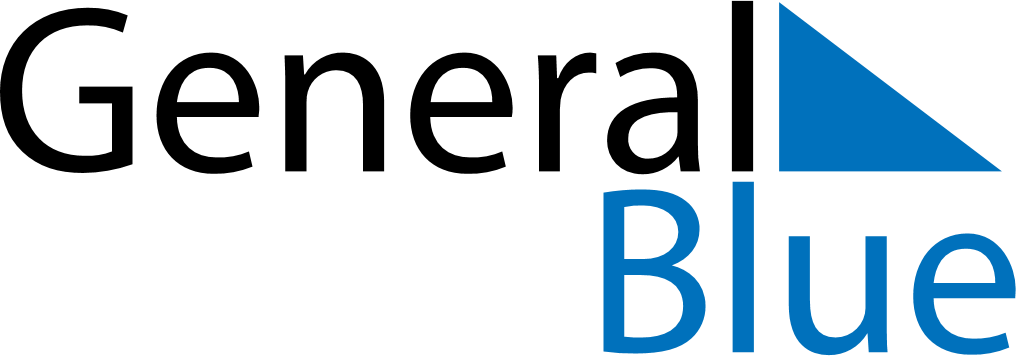 June 2022June 2022June 2022GabonGabonMondayTuesdayWednesdayThursdayFridaySaturdaySunday123456789101112Whit Monday131415161718192021222324252627282930